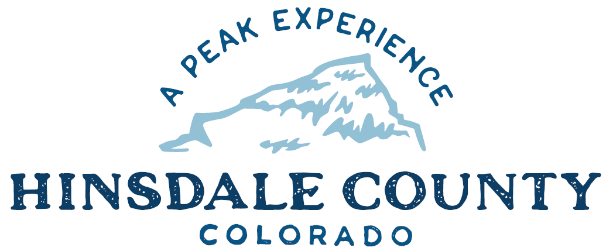 +HINSDALE COUNTYBOARD OF COUNTY COMMISSIONERS SPECIAL WORKSHOP & MEETINGCoursey Annex, 311 Henson Street, Lake CityFriday, June 11, 2021 – 8:45 a.m.AGENDAJoin Zoom Meetinghttps://us02web.zoom.us/j/82355246923?pwd=dGlLUEVkSEliRDB5Vm9SZjdOOFYwUT09Meeting ID: 823 5524 6923Passcode: 812250To call in: 346 248 7799 
_______________________________________________________________________________8:45 AM         WORKSHOP Discuss Transfer Station Rates for Organic Fuels Dumping – Commissioner Hurd	CLOSE COMMISSIONER WORKSHOP9 AM		REGULAR MEETING		PUBLIC HEARING –Regarding a Special Use Permit for Commnet Wireless Communications 		Tower on Hill 71		REGULAR AGENDA	Consider Resolution for Proposed Special Use Permit for Commnet Wireless Communication TowerConsider Transfer Station Rates for Organic Fuels Dumping	ADJOURNTimes stated are approximate and the agenda may be modified as necessary at the discretion of the Board.  The next Commissioner’s meeting is a workshop and regular meeting on June 23, 2021, at the Sportsman’s Campground, 2095 Taylor Lane, Pagosa Springs.  Meeting will begin at 11 AM.